Замечание: При расчете амплитуд гармоник надо пользоваться коэфициентами Берга, определив угол отсечки сигнала.Задание 2Ток в нелинейном резисторе i связан с приложенным напряжением U кусочно-линейной зависимостьюгде S - крутизна,  - напряжение отсечки.Найдите постоянную составляющую тока Io, амплитуду первой, второй и третьей гармоник протекающего тока (Im1, Im2, Im3) для входного воздействия в виде напряжениягде E - напряжение смещения,  - амплитуда.Постройте спектральную диаграмму протекающего тока и укажите, какие спектральные составляющие следует выделять параллельным колебательным контуром для получения умножения частоты в два и три раза.Необходимые данные по вариантам возьмите в таблице 2.1. Номер варианта соответствует последней цифре пароляТаблица 2.1Решение:1. i=0, при u<02. , при  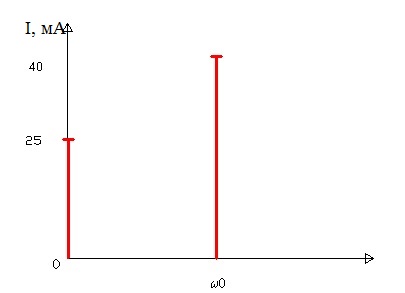 В результате умножения частот (перекрестные члены) выделяются суммарно-разностные гармоники.При параллельном КК для операции умножения частоты выделяется 2 частоты: При умножении частоты в 2 раза: Сумма несущая и амплитуда 2 гармоники;При умножении частоты в 3 раза: Сумма несущая и амплитуда 3 гармоники.То есть на спектральной диаграмме это будет выглядеть следующим образом:ВариантыДанные1S, мА/В50Uo, B0E, В-0.5Um, В0.8